Татар теле4 сыйныф  (Рус сыйныфының татар төркеме)Тема: “Исем” темасы буенча йомгаклау дәресе.Максат:Укучыларның исем темасы буенча алган белем-күнекмәләрен системалаштыру;Исемнәрне орфографик дөрес язу күнекмәләрен ныгыту, укучыларның сүзлек запасын баету, белемнәрен үзбәяләргә өйрәтү өстендә эшләүне дәвам итү;Татар теленең яңа тел байлыкларын өйрәнеп, практикада куллана белү, туган телгә ихтирам хисе тәрбияләү.Җиһазлау: 1.Дәреслек.2.Компьютер, экран.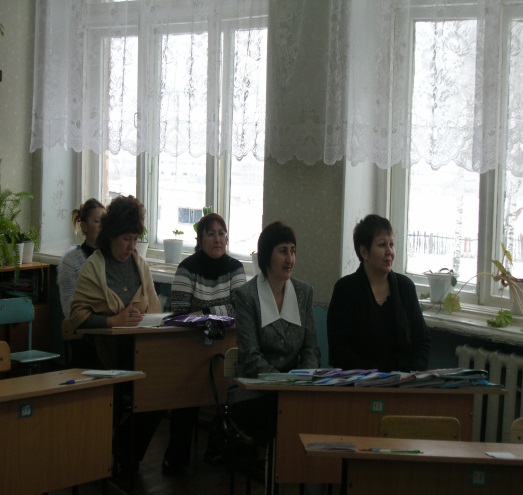 3.Карточкалар.4.Сюжетлы рәсемнәр.5.Терәк сүзләр язылган карточкалар. Дәрес барышы:I. Мотивацион-ориентлашу этабы.1.Дәресне оештыру моменты.Укучылар:  Чыңлады көмеш кыңгырау,Безне дәрескә чакырып.Кызыклы дәресне башлыйкПарталар артына утырып.-Рәхмәт, әйдәгез бер-беребезгә уңышлар теләп дәресебезне башлап җибәрик.2.Матур язу минуты.-Укучылар,тактага игътибар итегез әле, сез анда нәрсә күрәсез?(3  таякчык 	)    -Аларны без нәрсә дибез?(хәреф элементлары)-Шушы таякчык-элементларны кулланып нинди хәрефләр төзеп булыр икән?Ягез әле уйлап карагыз.(И Н П А)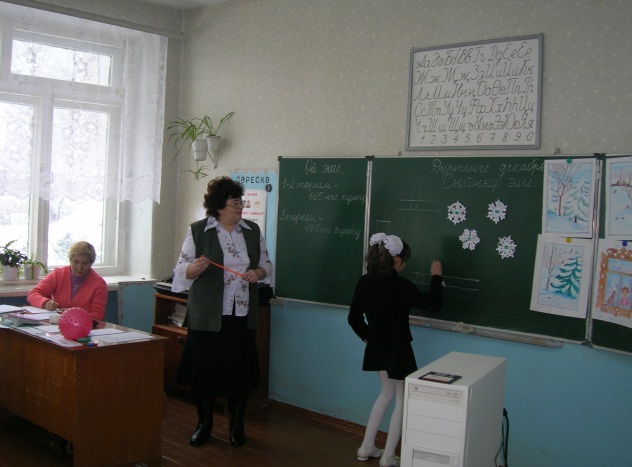 -Ә хәзер дәфтәрләрегезгә чиста, матур итеп шушы хәрефләрнең язма хәрефләрен язып куярсыз.(дөрес матур итеп утырабыз, дәфтәрләребезне авыш итеп, ручкаларыбызны дөрес тотабыз).3.Актуальләштерү.а)-Сезгә бер табышмак та әзерләгән идем, җавабын һичшиксез бик тиз табарсыз дип уйлыйм.Йолдыз-йолдыз вак кына,Челтәр-челтәр ак кына.Өс киеменә куна,Тәнгә тисә юк була.(кар)-Әйе, ә кар елның кайсы вакытында була? (Кар кышын ява.)-Менә без дә кышка аяк бастык, декабрь елны тәмамлый, кышны башлый диләр халыкта, ул кышның беренче ае.-Кышны без ни өчен яратабыз соң? Ни өчен көтеп алабыз?(җаваплар).б)-Укучылар, “кыш”, “кар” сүзләрен кертеп берничә җөмлә уйлыйк әле.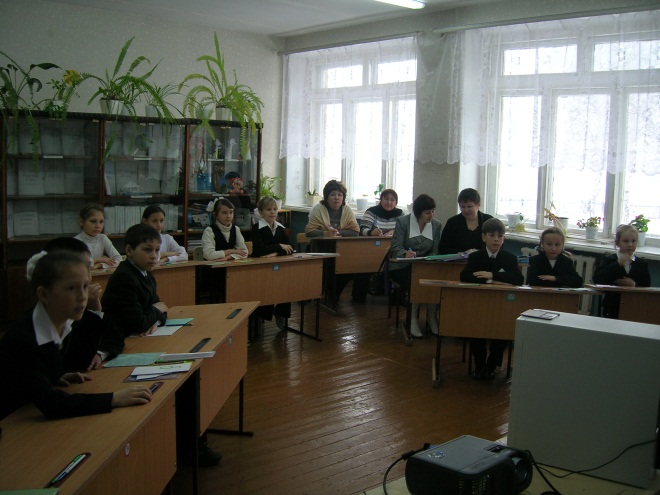 (Салкын кыш җитте. Урамда йомшак кар ява. Карны тәгәрәтеп зур шар ясадык.)-Бик матур җөмләләр уйладыгыз, миңа алар бик ошады.в)-Укучылар, урамда көчле җил чыгып безнең бүлмәбезгә серле кар бөртекләрен очыртып керткән, шушы кар бөртекләренең серләрен бергәләп ачыйк әле. (Тактада кар бөртекләре рәсемнәре, кире ягында биремнәр язылган).-Әйдәгез, беренче бөртекне карыйк. (Бирем компьютерда бирелә).Бирем: Бирелгән сүзләрдән җөмлә төзе.(табигатькә, суыклар, бураннар, ак, кыш, килде, алып, зәмһәрир)г)-Укучылар, сезгә барлык сүзләр дә аңлашыламы? (зәмһәрир сүзен аңлату)(җөмләне төзеп укыйлар)Кыш табигатькә зәмһәрир суыклар, ак бураннар алып килде.д)-Бу җөмлә турында нәрсә әйтә аласыз?(Бу җәенке җөмлә).-Ә нинди җөмләне җәенке җөмлә дибез?(Иясе, хәбәре, иярчен кисәкләре булган җөмлә җәенке җөмлә була).Бик дөрес, сезнең белән килешәм.е)-Хәзер шушы җөмләне дөрес, матур итеп күчереп язарбыз һәм һәр төркем үзенә бирелгән биремне үтәр.1 төркем: Сүз төркемнәрен билгеләгез;2 төркем: Җөмлә кисәкләрен билгеләгез;3 төркем: Астына сызылган сүзгә фонетик анализ ясагыз;1 укучы тактада индивидуаль эш башкара;Төркемнәрдәге эшләр тикшерелә.4.Уку мәсьәләсен кую.а)-Дусларым, сезгә бер кроссворд әзерләгән идем, бирем-сорауларга дөрес җавап бирә алсак, кроссвордны чишәрбез.-Һәрберебез өчен иң кадерле булган кешебезне атаучы сүзнең ахыргы хәрефе;-Зәкия сүзендәге яңгырау тартык аваз хәрефен саңгырау тартык аваз белән алыштырып әйтегез;-Гөлсем сүзендәге 2 иҗекнең 2 хәрефен әйтегез;-Һәрвакыт үзен алга чыгарырга яратучы алмашлыкның беренче хәрефен атагыз;б)-Нинди сүз килеп чыкты?(Исем сүзе).-Укучылар, ничек уйлыйсыз, бу сүзнең бүгенге дәресебезгә нинди катнашы бар икән? (җаваплар)(Минем уйлавымча бүгенге дәрестә исем турында сөйләшәбез).-Бик дөрес һәм белемнәребезне тирәнәйтеп ныгытырбыз да әле.II. Уку мәсьәләсен адымлап чишү.1.-Безнең бит кар бертекләребезнең серләрен ачасыбыз бар, әйдәгез инде менә бу бөртекнең серен белик. (Бирем компьютерда бирелә).(Ачып карыйм)Бирем: Исем турында нәрсә беләсез? Тест сорауларына җавап бир.(Укучылар сигнал карточкалары ярдәмендә җавапны күрсәтәләр).Тест1.Исем нәрсәне белдерә?			2.Исем нинди сорауга җавап булып килә?а)предметның билгесен;			а)кем? нәрсә?б)предметның исемен;			б)нинди? кайсы?в)предметның эшен;			в)ничек?3.Түбәндәгеләрнең кайсы дөрес?		4.Исем нәрсәләр белән төрләнә?а)Исем-сүзнең өлеше;			а)заман белән;б)Исем-җөмлә кисәге;			б)зат-сан белән;в)Исем-сүз төркеме;			в)килеш, сан белән;5.Тәрҗемә итүдә хаталарны тап;		6.Нокталар урынына тиешле кушымчалар куй?а)Школа-мәктәпләр; 				Марат.....мәктәп ошый.б)Леса-урманнар;				а)-ка;в)Поляны-болыннар;				б)-кә;-Ни өчен шулай уйлыйсыз?			в)-га;							Мин әбием.....көтәм.						а)-ны;						б)-не;						в)-ның;7.Җөмләләрдәге хатаны тап;Менә алсу таң ата.Безгә алсу килде.Күктә йолдыз күренә.Кичә йолдыз апа кайтты.(Хаталарны табып әйтәләр).-Ни өчен шулай уйлыйсыз?(Ялгызлык һәм уртаклык исемнәр бар, кагыйдәне искә төшерү).2.-Тест сорауларына дөрес җавап бирдегез, шуны модельгә кертеп карыйк әле.(Модель ясала).-Рәхмәт балалар, күп эшләдек, азрак ял итеп алыйк.3. Физминутка.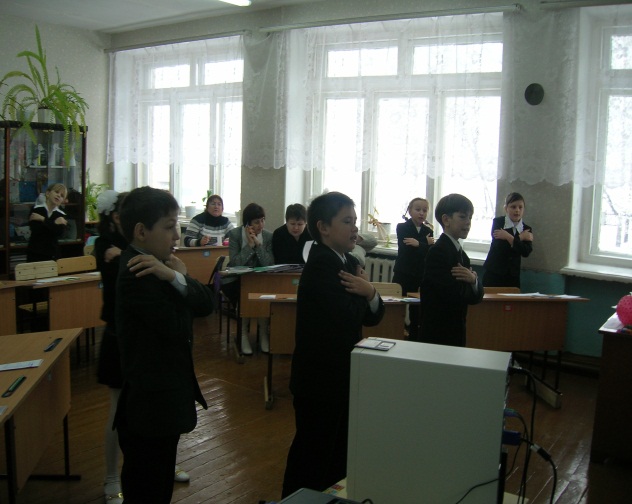 Ява карлар, ява карлар,Килә кардай очасы.Күккә менеп, җиргә төшепШул карларны кочасы. Җиргә төшеп, кабат менеп,Килә җилдә тирбәләсе.Һаваларда җилләр кочыпТыныч кына төшәсе.4.-Ял да итеп алдык, серле кар бөртекләре безгә нинди эш тәкъдим итә икән?(Бөртекне карыйбыз һәр төркемгә бер конверт, анда бирем,1 төркем – килеш кушымчаларын куй;2 төркем – исемнәрне тиешле санда куй;3 төркем – ялгызлык һәм уртаклык исемнәрен тап, хаталарны төзәт;)5.Тикшерү.6.-Укучылар, сезнең арагызда уен уйнарга яратмаучы кеше юктыр инде, әйдәгез, бер уен да уйнап алыйк әле.-Кулымда туп, мин сезгә  мәкальнең яртысын әйтәм һәм тупны кемгә дә булса бирәм, туп кемдә шул мәкальнең дәвамын әйтеп бетерә.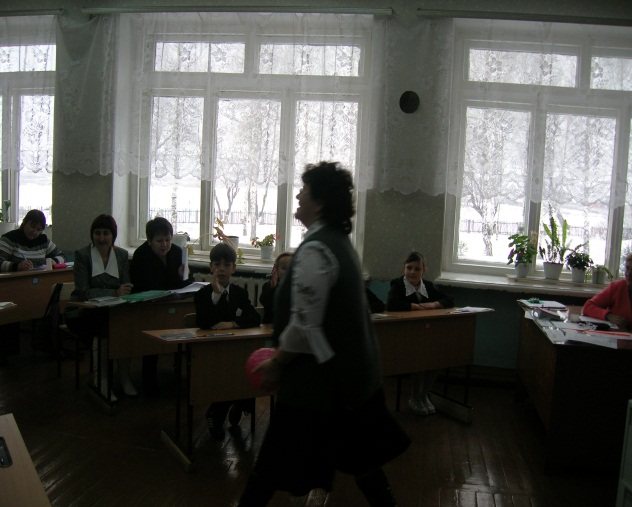 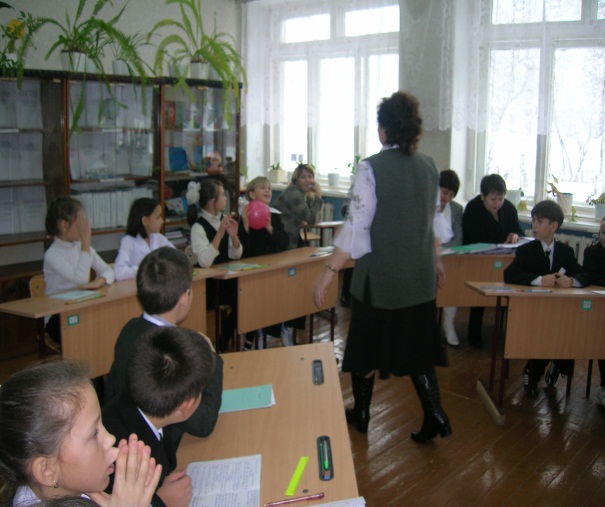 -Ни чәчсәң, ... (шуны урырсың);-Кем эшләми ... (шул ашамый);-Йөз сум акчаң булганчы ... (йөз дустың булсын).-Чәчәк исеме дә, кеше исеме дә булып йөргән нинди исемнәр беләсез?(Роза, Ләлә, Резедә, Фиалка һ.б.)-Шушы сүз эчендә нинди исемнәр яшерелгән?Күрсәтәм: Ялагай –ял, агай, ага, ай.7.-Укучылар, инде иҗади минутларыбыз да якынлашты, кыш турында сөйләшүебезне дәвам итеп, сезгә шундый биремнәр тәкъдим итәм;1 төркем – шигъри юлларны тәмамлагыз;2 төркем – кыш турында кечкенә генә инша языгыз;3 төркем – кыш турында табышмаклар, мәкаль, әйтем, сынамышлар искә төшереп языгыз.8.-Ә хәзер сезгә шундый бирем;1 төркем киңәшегез дә, 3 төркемгә билге куегыз,2 төркем киңәшегез дә, 1 төркемгә билге куегыз,3 төркем киңәшегез дә, 2 төркемгә билге куегыз.III. Йомгаклау.-Менә дәресебез ахырына якынлашты.-Сезнеңчә дәрес нинди ягы белән файдалы булды?-Кәефегез ничек соң?-Кәефләрегезнең күтәренке булуы, бүгенге дәресебезнең җиңел, кызыклы, уңышлы үтүе турында сөйли. Дәрестә актив булуыгыз өчен рәхмәт сезгә. Дәрес бетте, чыгарга мөмкин.ИСЕМ